                                                                                                         Утверждено                                                                                                                                                                                       приказом заведующего                                                                                                          от______№________                                                                                                         Заведующий МБДОУ №131                                                                                                                       Буреева. С. Ю.___________ПАСПОРТГруппыраннего возраста «Колобок»Муниципального бюджетного дошкольногообразовательного учреждения«Детский сад»№131.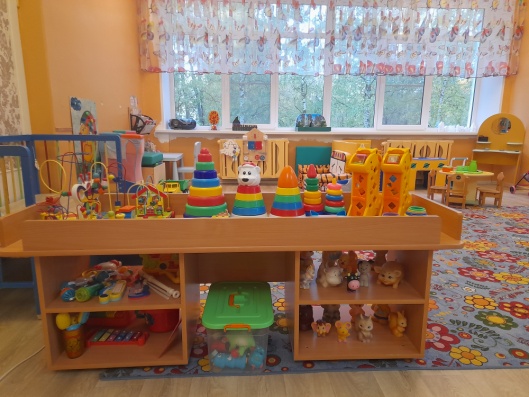 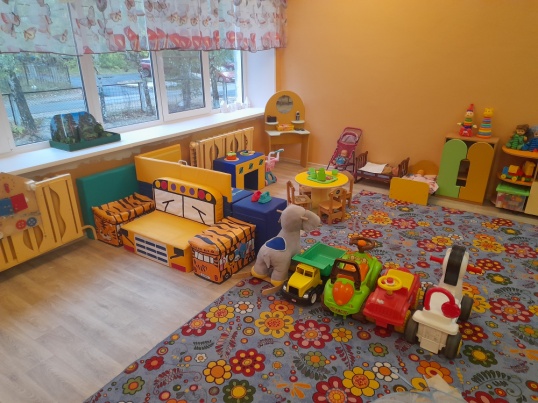 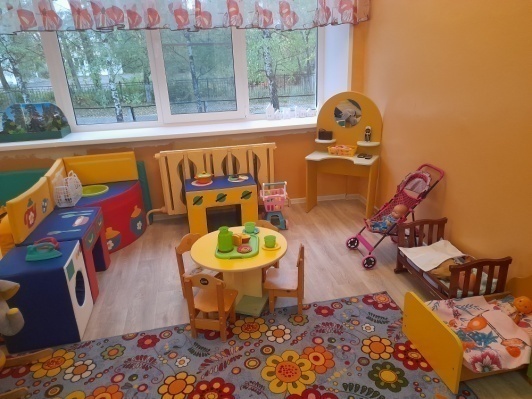 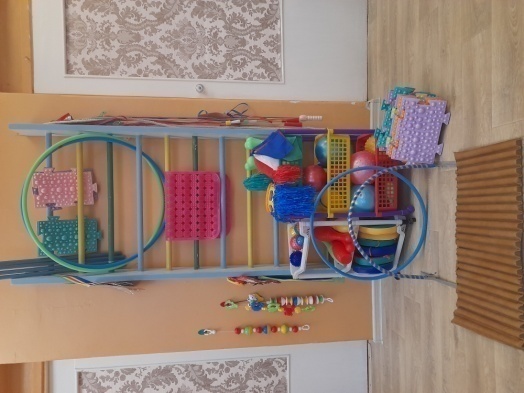 Дзержинск, 20231.  Общие сведения   о группе №32. Нормативно – правовые документы3. Материально-техническое обеспечение группы4. Дидактическое обеспечениеКаталог методической литературыПредметный указательНазвание            ГруппаГод создания           1978г.Общая площадь          49,1 кв.мВоспитатель: Горячева Светлана Алексеевнаобразование: средне – специальноекатегория: первая№Название документа1Федеральный государственный  образовательныйстандарт дошкольного образования2Образовательная программа МБДОУ «Детский сад №131»3ФОП  ДОНаименованиеИмеется в наличииСтолы 4-х местные5Столы  письменный(взрослый)1Стулья детские20Мягкий модуль «Кухня»1Набор детской мебели стол+стульчик«икеа»1Дидактический стол1Диван детский1Игровой модуль «Парикмахерская»1Стулья для кукол4Стол для кукол1Полка под книжки1Мольберт с магнитной доской1Стол обеденный1Стол «песок-вода»1Игровая стенка1Шкаф для кукольной посуды1Полки для хранения физ.оборудования1Мягкий модуль «Звери»4Ящики под игрушки «Поезд»2Игровой модуль диван «автобус»1Наглядный материалНаглядный материалНаглядный материал№п/пНаименованиеКол-во1.Центр двигательной активностиМат мягкийМассажные коврикиМассажная дорожкаМяч резиновыйМячи пластмассовыеМячики вязаныеМешочки для метанияНабор кеглейФлажки для ОРУЛенточки для ОРУДуга для подлезанияМаски для подвижных игрПалки гимнастическиеРебристый коврикСултанчикиШнур для  подлезанияБубенКубы мягконабивныеОбруч114111121216112183841611432.Центр сенсорики и конструированияДидактические пособия:Лэпбук «Я познаю мир сенсорики»Панно «Ёжик»Бизибуф «Башмачок»Бизиборд «Дом»Бизиборд «Божья коровка»Бизиборд «Овечка»Бизиборд «Улитка»Бизиборд настольный деревянныйКовер сенсорный «Цветок»Лабиринт «Бабочка» большаяЛабиринт «Бабочка» Лабиринт маленькийМозаика напольная «Полянка»Матрешка сборнаяМатрешка «Репка»Вкладыши деревянные «Овощи», «Насекомые», «Транспорт», «Домашние животные»Вкладыши – пирамидка Пирамидка большаяПирамидка из 5 колец «Мишка»Пирамидка из 5 колецПирамидка-неваляшка из 5колецПирамидка «Хрюшка»Пирамидка деревянная из 8 колецПирамидка средняя «Кот» из 9 колецПирамидка пластмассоваяПирамидка деревянная (желтая, красная, зеленая, синяя)Сортёр «Домик» геометрические фигурыСортёр деревянный геометрические формыСортёр пластмассовый геометрические формыСортер «Жираф»Сортердерявянный «ТОМИК»Стучалка «Цветные бревнышки»Игрушки из дерева  «Божьи коровки из 4 цветов»Игра – пазл деревянная «Собери картинку» Дидактические игры:Игра «Стиральные машинки»Игра «Весёлые прищепки»Игра «Разложи фрутокрышечки по цвету»Игра «Большой – маленький»Игра  на липучках «Матрешка»Игра на липучках «Пирамидка»Игры со строительным материалом:Конструктор «ЛЕГО»Конструктор деревянный напольный «ТОМИК»Конструктор пластмассовый Конструктор деревянный малыйНабор мягких модулей1111111111121214311111113411121213111111111113.Центр для организации предметных предметно – манипуляторных игрМашины грузовыеМашины легковыеМашины – каталкиЛошадка – каталка Трактор большойТрактор маленькийПаровозИгрушечный рульКоляска летняя для куколКоляска зимняя для куколКроватка для куклыНабор «Посуда»Набор «Доктор»Набор «Инструменты»КуклыПупсыИгрушечный подносИгрушечная корзинка для фруктовУтюг детскийТележка для продуктовНабор муляжей «Овощи»Набор муляжей «Фрукты»Игрушки резиновыеКолесо – каталка 46321211122121432221112024.Центр творчества и продуктивной деятельностиБалалайки неозвученныеГитара неозвученнаяГитара «Киска» неозвученнаяДудочкаДудочка – саксофон Пианино неозвученноеМеталлофонМикрофонКолокольчикиПианино «Дом» неозвученноеПогремушки «Петушок»Погремушка «Шар»Погремушка «Мишка»Погремушки разныеПлаточки цветныеМаракасыБарабан 2211111211103249215.Центр познания и коммуникации (книжный уголок)Русские народные сказки «Репка», «Колобок», «Теремок»Сборник потешекМ.Каминская «Приключение Квака»В.Степанов «Муркины загадки»Сборник русских народных сказокВ. Сутеев «Сказки в картинках»А. Барто «Игрушки»С Маршак. «Сказка о глупом мышонке»Театр:Сказочный персонаж «Колобок на пеньке»Театр на магните «Теремок»Теневой театрСундучок со сказками: «Теремок», «Петушок – золотой гребешок», «Лиса и заяц», «Лиса и волк».Театр би-ба-бо «Три медведя»Театр би-ба-бо «Три поросенка»Настольный театр «Репка»Настольный театр «Курочка ряба»Пазл-вкладыш по сказке «Колобок»11111111116.Центр эксперементирования и трудаИгра «Рыбалка»Магнитная рыбалкаИгрушка лодочкаВедеркоСовочкиГраблиЛейкаПластмассовые уткиИгрушка резиновая «Лебедь»Пластмассовые рыбкиЛягушкиСитечкиФормочки для пескаФормочки «Крепость»Валики111232151332622АвторНазвание книги, журнала и т.п.Образовательная область «Физическое развитие»Образовательная область «Физическое развитие»Карпухина Н.А.Реализация содержания образовательной деятельности. Ранний возраст (1,5-2 года). Физическое развитиеОбразовательная область «Познавательное развитие»Образовательная область «Познавательное развитие»Колдина Д.Н.Теплюк С.Н.Карпухина Н.А.Янушко Е.А.Найбауэр А.В., Куракина О.В.«Игровые занятия с детьми 1 – 2 лет». – 2012г.«Дети раннего возраста в детском саду». – 2010г.«Реализация содержания образовательной деятельности. Ранний возраст (1,5-2 года)». Познавательное развитие – 2017г.«Развитие мелкой моторики у детей раннего возраста». – 2019 г.«Мама – рядом».– 2017 г.Образовательная область «Речевое развитие»Образовательная область «Речевое развитие»Рузская А.Г.,Мещерякова С.Ю.Карпухина Н.А.«Развитие речи». – 2007г.«Реализация содержания образовательной деятельности. Ранний возраст (1,5-2 года)». Речевое развитие – 2017г.Образовательная область «Социально-коммуникативное развитие»Образовательная область «Социально-коммуникативное развитие»Галигузова Л.Н.Карпухина Н.А.Печора К.Л.Белкина Л.В.Галигузова Л.Н.«Развитие игровой деятельности». – 2008г.«Реализация содержания образовательной деятельности. Ранний возраст (1,5-2 года)». Социально- коммуникативное развитие. – 2017 г.«Дети раннего возраста в дошкольных учреждениях». – 2004г.«Адаптация детей раннего возраста в условиях ДОУ». – 2004г.«Развитие игровой деятельности». – 2008г.Образовательная область «Художественно – эстетическое развитие»Образовательная область «Художественно – эстетическое развитие»Дзержинская И.Л.Карпухина Н.А.«Музыкальное воспитание младших дошкольников». – 1985г.«Реализация содержания образовательной деятельности. Ранний возраст (1,5-2 года)». Конструктивная деятельность. – 2017 г.